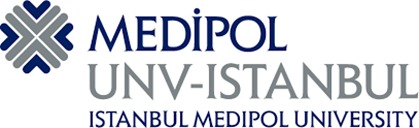 T.C.ISTANBUL MEDIPOL UNIVERSITY INTERNATIONAL SCHOOL OF MEDICINE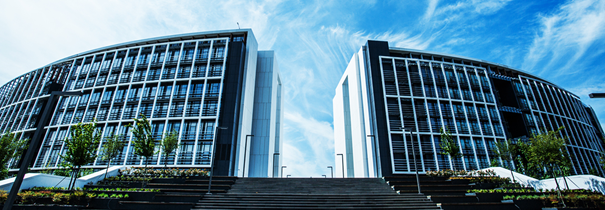 NEUROLOGICAL SCIENCES CLERKSHIP GUIDE2021-2022NEUROLOGICAL SCIENCES CLERKSHIP GUIDECLERKSHIP DESCRIPTIONTHE AIM OF NEUROLOGICAL SCIENCES CLERKSHIP  To train scientific thinkers who will know about central and peripheral nervous system diseases, which are frequenD End can cause of morbidity and mortality, who can do emergency intervention of diagnosis and treatment of these diseases in primary health care, who can direct them to the upper step institution when necessary and who can provide advice on prevention methods and risk factors.To learn the anatomy and physiology of G extract; diagnostic examinations used in ophthalmology; refractive defects and eye diseases and their symptoms and symptoms, clinical approach and treatment methods for eye diseases in primary and emergency situations.  Learning Methods:Theoretical Lessons (Online/Face-to-Face)Classroom LessonsPractical Applications (Neurological Examination,basic eye examination, pediatric eye muayneck, diagnostic methods anddevices) Bedside/Outpatient Clinic/WardsCase-Based Learning                       NEUROLOGICAL SCIENCES CLERKSHIP LEARNING GOALSASSOCIATION OF LEARNING OBJECTIVES WITH PROGRAM COMPETENCIES AND KEY ROLESNEUROLOGICAL SCIENCE BLOCK CEP TABLENEUROLOGICAL SCIENCES BLOCK  BASIC BASIC MANAGEMENT PRACTICES NEUROLOGICAL SCIENCES BLOCK MEASUREMENT AND EVALUATION METHODSRECOMMENDED RESOURCES FOR NEUROLOGICAL SCIENCE BLOCK CLERKSHIPBradley Neurology in Clinical PracticeNeurology Textbook Faculty of Medicine, Istanbul Faculty of Medicine, Department of Neurology. Prof. Dr. Murat EmreNeurology and Neurosurgery Illustrated. Editors: Kenneth W Lindsay, Ian BonBasic Ophthalmology.Fourth Editon. Renu JogiJAYPEE BROTHERS MEDICAL PUBLISHERS (P) LT5. Basic Eye Diseases 3. Oppression. Editors:P.Aydin ODwyer and Y.Aydin AkovaSOLAR TYPE BOOKSTORES6.Lecture NotesEducation PeriodYear VClerkship Duration4 weeksTraining PlaceMedipol Mega University HospitalInstrructorsAssoc. Prof. Dr. Nesrin HELVACI YILMAZAssoc. Prof. Dr. Özge ARICI DÜZAssoc. Prof. Dr. Burcu POLATAssoc. Prof. Dr. Ebru ERBAYATAsst. Prof. Dr. Berkan KAPLANProf. Dr. Yıldız DEĞİRMENCİAsst. Prof. Dr. Alican TAHTA Prof. Dr. Cengiz ARAS Prof. Dr. Mehmet Selim KOCABORA Prof. Dr. Didem SERİN Prof. Dr. Mustafa ÖZSÜTCU Assoc. Prof. Dr. Göktuğ DEMİRCİAssoc. Prof. Dr. Sevil KARAMAN ERDUR Assoc. Prof. Dr. Funda DİKKAYA Assis. Prof. Dr. Asker BULUT Assis. Prof. Dr. Ayse ÖZPINAR Assis. Prof. Dr. Sezer HACIAĞAOĞLUThe Head InstructorAssoc. Prof. Dr. Nesrin HELVACI YILMAZAssoc. Prof. Dr. Sevil KARAMAN ERDURCourse NameLearning Objective of the Course / ApplicationCourse Time / Application TimeNeurological Examination Lists the steps of the neurological examination.2 HoursNeurological Examination Defines the functions of the medical devices used in the neurological examination.2 HoursNeurological Examination Performs a mental state examination.2 HoursNeurological Examination Knows the examination of the cranial nerves 2 HoursNeurological Examination Explains the neurological examination methods required for motor function 2 HoursDefines the cerebellar system examination stepsDefines the examination of posture and gaitApproach to Headaches, Primary HeadachesSorts out primary headache syndromes.3 HoursApproach to Headaches, Primary HeadachesExplains the definition of migraine, principles of emergency and prevention methods.3 HoursApproach to Headaches, Primary HeadachesCan question the patient with headache.3 HoursApproach to Headaches, Primary HeadachesEvaluates the patient with headache.3 HoursSecondary HeadachesRecalls secondary causes of headache.1 HourSecondary HeadachesDifferentiate secondary headache from primary headache syndromes.1 HourSecondary HeadachesRecognizes and refers urgent pathologies within the causes of secondary headaches. 1 HourCranial Nerves 1,2Recalls the anatomy and functions of the cranial nerves.3 HoursCranial Nerves 1,2Recognizes fascial paralysis.3 HoursCranial Nerves 1,2Sorts out clinical findings in optic nerve pathology.3 HoursCranial Nerves 1,2Identifies pathological findings of all cranial nerves.3 HoursNeurological EmergenciesLists neurological emergencies.2 HoursNeurological EmergenciesExplains the basic principles of emergency approach and treatment for acute ischemic stroke and intracerebral hemorrhages.2 HoursNeurological EmergenciesKnows status epilepticus definition, pathophysiology, classification and emergency treatment 2 HoursNeurological EmergenciesLists the emergency and treatment steps in acute meningitis and meningo-encephalitis.2 HoursNeuromuscular Diseases:MyopathiesCounts the clinical findings of myopathies.2 HoursNeuromuscular Diseases:MyopathiesKnows the etiology of myopathies2 HoursNeuromuscular Diseases:MyopathiesEvaluates laboratory findings.2 HoursNeuromuscular Diseases:MyopathiesEvaluates the findings of respiratory failure that may develop due to muscle diseases.2 HoursNeuromuscular Diseases: Peripheral NeuropathiesSorts out the findings of periheral neuropathies.2 HoursNeuromuscular Diseases: Peripheral NeuropathiesClassifies polyneuropathies as acute and chronic. 2 HoursNeuromuscular Diseases: Peripheral NeuropathiesKnows the findings of acute polyneuropathies.2 HoursNeuromuscular Diseases: Peripheral NeuropathiesPlans emergency treatment of acute polyneuropathies.2 HoursCourse NameLearning Objective of the Course / ApplicationCourse Time / Application TimeNeurological Coma and Consciousness DisordersRemembers the definition of consciousness and anatomical centers thaD Ere related to consciousness.3 HoursNeurological Coma and Consciousness DisordersDescribes semiology of disorders of unconsciousness .3 HoursNeurological Coma and Consciousness DisordersEvaluates the unconscious patient.3 HoursNeurological Coma and Consciousness DisordersLists diseases that can cause unconsciousness.3 HoursNeurological Coma and Consciousness DisordersCan distinguish the patient with syncope.3 HoursNeurological Coma and Consciousness DisordersPlans emergency treatment of the patient with syncope.3 HoursEpilepsy-Diagnosis,Approach,TreatmentDefines a seizure.2 HoursEpilepsy-Diagnosis,Approach,TreatmentLists the differential diagnosis of seizures.2 HoursEpilepsy-Diagnosis,Approach,TreatmentClassifies epilepsy and epileptic seizures.2 HoursEpilepsy-Diagnosis,Approach,TreatmentDescribes the basics of epilepsy treatmenD End the properties of antiepileptic drugs 2 HoursEpilepsy-Diagnosis,Approach,TreatmentExplains the principles of evaluating the first seizure.2 HoursEpilepsy-Diagnosis,Approach,TreatmentKnows the criteria for termination of antiepileptic D.2 HoursSleep-IntroductionSorts out the names of the sleep phases.1 HourSleep-IntroductionIdentifies apnea syndomes in sleep.1 HourSleep-IntroductionDraws the frame of narcolepsy.1 HourSleep-IntroductionKnows the diagnostic criteria for Restless Legs Syndrome.1 HourDementia and Alzheimer's DiseaseDescribes the semiology of cognitive impairment 2 HoursDementia and Alzheimer's DiseaseSorts out the etiology of dementia.2 HoursDementia and Alzheimer's DiseaseLists the diagnostic criteria for dementia.2 HoursDementia and Alzheimer's DiseaseExplains the situations that should be considered in the follow-up of the patient with dementia.2 HoursDementia and Alzheimer's DiseaseExplains the principles of emergency treatment of situations that may occur during the course of the disease.2 HoursDementia and Alzheimer's DiseaseDiscusses the prevention of cognitive impairment.2 HoursDiseases of Medulla Spinalis Recalls the anatomy of medulla spinalis, the names of the ascending and descending pathways.2 HoursDiseases of Medulla Spinalis Relates clinical findings in neurological diseases with anatomical localization.2 HoursDiseases of Medulla Spinalis Evaluates the clinical findings of the diseases of medulla spinalis with emergency 2 HoursDiseases of Medulla Spinalis Explains how to do the first intervention of medulla spinalis diseases with emergency.2 HoursCerebrovascular Diseases-Hemorrhagic Stroke Lists the types of hemorrhagic stroke.2 HoursCerebrovascular Diseases-Hemorrhagic Stroke Knows the findings of subarachnoid hemorrhage2 HoursCerebrovascular Diseases-Hemorrhagic Stroke Recognizes the findings of intracranial pressure increase 2 HoursCerebrovascular Diseases-Hemorrhagic Stroke Plans emergency treatment for intracranial pressure increase 2 HoursCerebrovascular Diseases-Ischemic Stroke Distinguishes the stroke patient by clinical characteristics.2 HoursCerebrovascular Diseases-Ischemic Stroke Plans the treatment of acute stroke 2 HoursCerebrovascular Diseases-Ischemic Stroke Knows stroke risk factors.2 HoursCerebrovascular Diseases-Ischemic Stroke Knows how to manage the prevention of stroke 2 HoursCerebrovascular Diseases-Ischemic Stroke Can refer a stroke patient to the neurologist.2 HoursMultiple Sclerosis and Neuroimmunological DisordersMultiple Sclerosis and Neuroimmunological DisordersMultiple Sclerosis and Neuroimmunological DisordersCan describe the clinical findings of multiple sclerosis.Knows the epidemiology of multiple sclerosisExplains the pathogenesis of the neuroimmunological diseases.	2 HoursKnows the names of the neuroimmunological diseases.	Course NameLearning Objective of the Course / ApplicationCourse Time / Application TimeMovement disorders:Parkinson's Disease Recalls the anatomy and physiology of basal ganglia.2 HoursMovement disorders:Parkinson's Disease Describes hypokinetic movement disorders.2 HoursMovement disorders:Parkinson's Disease Knows the cardinal motor findings of Parkinson's disease 2 HoursNeuromuscular Diseases: Myastenia Gravis and neuromuscular junction diseasesLists the clinical findings of neuromuscular junction diseases.2 HoursNeuromuscular Diseases: Myastenia Gravis and neuromuscular junction diseasesRecalls the anatomy and physiology of the neuromuscular junction diseases2 HoursNeuromuscular Diseases: Myastenia Gravis and neuromuscular junction diseasesKnows the etiology of neuromuscular junction diseases.2 HoursNeuromuscular Diseases: Myastenia Gravis and neuromuscular junction diseasesPredicts emergencies for life-threatening neuromuscular junction diseases.2 HoursNeuromuscular Diseases: Myastenia Gravis and neuromuscular junction diseasesCan refer the neuromuscular junction disease to a neurologist.2 HoursMotor Neuron DiseaseIdentifies the upper motor neuron findings.1 HourMotor Neuron DiseaseIdentifies the lower motor neuron findings.1 HourMotor Neuron DiseaseSorts out the diseases of the anterior horn of medulla spinalis1 HourMotor Neuron DiseaseKnows the clinical manifestations of motor neuron disease1 HourVertigo and Balance Disorders Lists the causes of vertigo.2 HoursVertigo and Balance Disorders Knows the clinical differences between peripheral and central vertigo.2 HoursVertigo and Balance Disorders Lists the principles of approach to a patient with vertigo.2 HoursVertigo and Balance Disorders Can plan simple treatment for vertigo2 HoursVertigo and Balance Disorders Can refer patient with vertigo (due to a neurological problem) to a neurologist.2 HoursBrain EdemaRemembers CSF physiology.1 HourBrain EdemaLists the diseases that cause an increase in intracranial pressure.1 HourBrain EdemaKnows the findings of intracranial pressure increase.1 HourBrain EdemaLists the emergency treatment steps.1 HourMovement Disorders: Dystonia and TremorRecalls the anatomy and physiology of basal ganglia.2 HoursMovement Disorders: Dystonia and TremorDefines hyperkinetic movement disorders.2 HoursCentral Nervous System Radiology Recognizes simple normal radiological anatomy in CD End MRI examinations in central nervous system diseases.2 HoursCentral Nervous System RadiologyLists radiological findings of central nervous system tumors, vascular diseases, trauma, infectious diseases, neurodegenerative diseases and hydrocephalus.2 HoursCentral Nervous System RadiologyCounts the radiological diagnostic steps intended for symptoms in CNS diseases.2 HoursCentral Nervous System RadiologyDefines the radiological terms used in the reporting of imaging methods in CNS diseases.2 HoursRadiological Imaging in Central Nervous System Emergencies Lists possible symptoms and diseases that may occur in head trauma1 HoursRadiological Imaging in Central Nervous System Emergencies Explains the etiology of CNS emergency pathologies and the basic radiological changes observed in these cases.1 HoursPeripheral Vascular and Nonvascular Interventional RadiologyLists peripheral vascular and nonvascular interventional radiological procedures.1 HourPeripheral Vascular and Nonvascular Interventional RadiologyDescribes the usage areas of peripheral vascular and nonvascular interventional radiological procedures.  1 HourInterventional Neuroradiological Procedures Lists the usage areas of interventional neuroradiology.  1 HourInterventional Neuroradiological Procedures Lists the methods of interventional neuroradiological treatments.  1 HourInterventional Neuroradiological Procedures Lists the symptoms of diseases related to interventional neuroradiology treatment field.  1 HourInterventional Neuroradiological Procedures Explain the basic radiological findings of diseases related to the interventional neuroradiology treatment field.  1 HourInterventional Neuroradiological Procedures Selects patients to be referred to interventional neuroradiology while providing primary health care.  1 HourCourse NameLearning Objective of the Course / ApplicationCourse Time / Application TimeAnatomy and Physiology of the EyeRemembers the anatomy of the eye.1 HourAnatomy and Physiology of the EyeTells the physiology of the eye and vision.1 HourAnatomy and Physiology of the EyeIn general, it combines eye diseases with functional anatomy.1 HourBasic Eye Examination and Diagnosis MethodsLists the examination and diagnostic methods in eye diseases.2 HourBasic Eye Examination and Diagnosis MethodsMakes inferences from the examination results.2 HourBasic Eye Examination and Diagnosis MethodsLists advanced diagnostic methods.2 HourDiagnosis and Treatment of Refraction Defects of the EyeExplains the anatomical and physiological causes of refractive errors.1 HourDiagnosis and Treatment of Refraction Defects of the EyeExplains the importance of refractive errors in clinical practice and public health.1 HourDiagnosis and Treatment of Refraction Defects of the EyeLists the diagnostic and basic treatment methods used in refractive errors.1 HourRefractive SurgeryLists the basic principles of appropriate patient selection in refractive surgery.1 HourRefractive SurgeryDescribes indications of refractive surgery.1 HourRefractive SurgeryLists the methods used in refractive surgery.1 HourCorneal Diseases and TreatmentExplains the risk factors and etiology of corneal diseases.1 HourCorneal Diseases and TreatmentDescribes the mechanisms of physiological defense in the corneal diseases.1 HourCorneal Diseases and TreatmentLists the findings of corneal diseases.1 HourCorneal Diseases and Treatment Associates systemic diseases with corneal diseases.1 HourConjunctiva and Ocular Surface Diseases Recalls the anatomy and embryology of conjunctiva.1 HourConjunctiva and Ocular Surface DiseasesExplains the etiology and differential diagnosis of conjunctivitis.1 HourConjunctiva and Ocular Surface DiseasesExpresses the importance and treatment principles of neonatal conjunctivitis.1 HourEtiology,  Diagnosis and Treatment in UveitisRecalls the anatomy and physiology of uvea.1 HourEtiology,  Diagnosis and Treatment in UveitisLists the symptoms and signs in patients with uveitis.1 HourEtiology,  Diagnosis and Treatment in Uveitis Associates uveitis with systemic and ocular diseases for etiology.1 HourEtiology,  Diagnosis and Treatment in UveitisSelects the patients to refer to the ophthalmologist with suspicion of uveitis while providing primary health care services.1 HourEtiology,  Diagnosis and Treatment in UveitisLists the basic principles of uveitis treatment.1 HourLens Diseases and Treatment Recalls the anatomy and physiology of the lens.1 HourLens Diseases and TreatmentLists the lens diseases.1 HourLens Diseases and TreatmentLists diseases of the lens.1 HourLens Diseases and TreatmentDefines treatment methods in lens disorders.1 HourLens Diseases and TreatmentDescribes the relationship of cataracts with systemic diseases and its importance in public health.1 HourHereditary Diseases of the RetinaRecalls retinal anatomy and vision physiology.1 HourHereditary Diseases of the RetinaLists hereditary retinal disorders.1 HourHereditary Diseases of the RetinaWhen providing 1st step health care, selects the patients suspected of hereditary retinal disease to refer to the ophthalmologist.1 HourVascular Diseases of the RetinaRecalls retinal vascular structure.1 HourVascular Diseases of the RetinaLists retinal vascular diseases.1 HourVascular Diseases of the RetinaCorrelates retinal vascular diseases with systemic diseases.1 HourAcquired Diseases of the RetinaLists morphological and functional diagnostic methods of the retina.1 HourAcquired Diseases of the RetinaDescribes subjective symptoms, examination findings, and management of age-related macular degeneration.1 HourAcquired Diseases of the RetinaDescribes the pathophysiology of retinal detachment, describes demographic characters, and illustrates the treatment modalities.1 HourOrbital and Eyelid DiseasesRecalls orbital and eyelid anatomy and important structures.1 HourOrbital and Eyelid DiseasesDefines basic examination methods in orbital and eyelid diseases and the use of radiology in orbital disorders .1 HourOrbital and Eyelid DiseasesOutlines physiopathology and epidemiology, and describes diagnostic and treatment methods of acquired  and congenital  diseases of the eyelid.1 HourCourse NameLearning Objective of the Course / ApplicationCourse Time / Application TimePediatric Ophthalmology and  StrabismusRecalls the anatomy and physiology of extraocular muscles.1 HourPediatric Ophthalmology and  StrabismusTells how tests like red reflex, Brückner, and Hirschberg are performed.1 HourPediatric Ophthalmology and  StrabismusLists the symptoms of the most common pediatric eye diseases.1 HourPediatric Ophthalmology and  StrabismusDistinguishes between the urgency of disorders such as pediatric cataracts, glaucoma, and strabismus in terms of treatment. Describes the critical period of lazy eye treatment.1 HourEye TumorsLists the types of ocular surface and eyelid tumors, clinical characters and treatment modalities.1 HourEye TumorsRecognizes tumors and symptoms of orbital origin and selects the patients to be referred aD En early stage.1 HourEye TumorsCounts the clinical findings and demographic characteristics of retinoblastoma, the most common intraocular cancer of childhood.1 HourEye TumorsLists local radiation (brachyD, etc.) treatments and surgical treatments commonly used in ocular tumor treatment.1 HourDiseases of The Optic Nerve and Visual PathwaysDescribes clinical anatomy, diagnostic tests, and visual field examination and its rationale in diseases of the optic nerve and visual pathways.1 HourDiseases of The Optic Nerve and Visual PathwaysCompares the ophthalmoscopic appearance of the normal optical disc with the ophthalmoscopic characters of the edematous optic disc.1 HourDiseases of The Optic Nerve and Visual PathwaysExplains the difference between papilledema and optic disc edema, and its reasons.1 HourEye in Systemic DiseasesLists the relationship between systemic diseases and eye diseases.1 HourEye in Systemic DiseasesCounts the ophthalmological pathologies that can be seen in systemic diseases.1 HourEye in Systemic DiseasesDescribes the side effects of treatment methods used in systemic diseases on the eye.1 HourEye Traumas and Ophthalmological EmergenciesLists pathologies that can occur in eye traumas.2 HoursEye Traumas and Ophthalmological EmergenciesLists red and painful eye conditions and emergencies that lead to sudden decreased vision.2 HoursEye Traumas and Ophthalmological EmergenciesAs a general practitioner, explains how to perform first intervention in emergency and trauma situations concerning the eye.2 HoursEye Traumas and Ophthalmological EmergenciesDistinguishes emergency eye patients to be referred to the ophthalmologist.2 HoursPremature RetinopathyDefines retinopathy of prematurity and risk factors.1 HourPremature RetinopathyDistinguishes babies who are at risk for retinopathy of prematurity.1 HourPremature RetinopathyDescribes the principles of screening and treatment of retinopathy of prematurity.1 HourNeuro-ophthalmological EmergenciesRecalls the anatomy and physiology of optic nerve, pupil and visual pathways.1 HourNeuro-ophthalmological EmergenciesLists neuro-ophthalmological emergencies.1 HourNeuro-ophthalmological EmergenciesRecognizes a patient with a neuroophthalmological problem and refers to the ophthalmologist.1 HourPupillary AnomaliesRecalls physiology of the pupil and physiological reflexes.1 HourPupillary AnomaliesExplains the pathological pupillary responses and causes of response disorders.1 HourPupillary AnomaliesDescribes how to evaluate pathological pupillary reflex responses and distinguishes which diseases are associated with the pathological reflexes.1 HourLacrimal System DiseasesRecalls the anatomy and physiology of the lacrimal system.1 HourLacrimal System DiseasesLists the pathologies of the lacrimal system.1 HourLacrimal System DiseasesDefines the diagnostic and treatment principles of lacrimal system obstructions.1 HourLacrimal System DiseasesDescribes medical and surgical treatment methods in lacrimal system disorders.1 HourDefinition, Physiopathogenesis, Diagnosis, and Treatment of GlaucomaMakes the definition and describes physiopathology of glaucoma.1 HourDefinition, Physiopathogenesis, Diagnosis, and Treatment of GlaucomaDefines importance of glaucoma in terms of epidemiology and public eye health.1 HourDefinition, Physiopathogenesis, Diagnosis, and Treatment of GlaucomaMakes glaucoma classification and defines types of glaucoma.1 HourDefinition, Physiopathogenesis, Diagnosis, and Treatment of GlaucomaDescribes the diagnosis and treatment methods of glaucoma.1 HourLEARNING GOALRELATED PROGRAM QUALIFICATIONS BASIC ROLEMEDICAL SKILLSLEARNING GOALRELATED PROGRAM QUALIFICATIONS R1- Medical ExpertR2-CollaboratorR3-CommunicatorR4-LeaderR5-Health AdvocateR6-ScholarR7-ProfessionalMS1- Analytical and Critical ThinkingMS2-Clinical Questioning-ReasoningMS3-Problem SolvingMS4-Accessing and Using InformationMS5-Lifelong LearningMS6-Communication and TeamworkHe/she remembers the anatomy and physiological mechanisms of the nervous system and predicts neuroscience as the field of advanced medicine applications.PQ1, PQ2, PQ4, PQ5, PQ6, PQ7R1Evaluates differential diagnosis using basic symptoms and neurological examination findings and necessary diagnostic tools in common neurological diseases.PQ1, PQ2, PQ3, PQ4, PQ5, PQ6, PQ7, PQ8R1, R3, R7,MS1, MS2, MS3, MS6Explains the global burden of neurological diseases, risk factors and protection. (K)PQ1, PQ3, PQ4, PQ5, PQ8R1, R5MS4, MS5Adopts the importance of preventive medicine in neurological diseases. (K)PQ3, PQ4, PQ5, PQ8R1, R3, R5MS4, MS5He/she makes sense of the preliminary diagnosis of dementia, multiple sclerosis, epilepsy, movement disorders, sleep disorders. (Pnosis)PQ1, PQ2, PQ3, PQ4, PQ5, PQ7, PQ8R1MS1, MS2, MS3During primary health care, he/she selects the patients he/she will refer to the neurologisD End provides consultancy on this subject. (Pnosis)PQ1, PQ2, PQ3, PQ4, PQ5, PQ6, PQ7, PQ8R1, R2,R7MS1, MS2, MS3, MS6 He/she manages neurological diseases requiring chronic follow-up and counseling, especially headache, stroke, polyneuropathy, within the scope of primary health care. (T K I)PQ1, PQ2, PQ3, PQ4, PQ6, PQ7, PQ8, PQ14R1, R3, R7MS1, MS2, MS3, MS6He/she plans the diagnosis and treatment of tension type headache. (TT)PQ1, PQ2, PQ3, PQ4, PQ5, PQ6, PQ7, PQ8R1, R5, R7MS1, MS2, MS3, MS6He/she plans emergency treatment of vital neurological diseases such as stroke, epileptic seizure, acute polyneuropathic syndrome, acute medulla spinalis lesion. (A)PQ1, PQ2, PQ3, PQ4, PQ5, PQ6, PQ7, PQ8R1MS1, MS2, MS3, MS6LEARNING GOALSRELATED PROGRAM QUALIFICATIONSBASIC ROLEMEDICAL SKILLSLEARNING GOALSRELATED PROGRAM QUALIFICATIONSR1- Medical ExpertR2-CollaboratorR3-CommunicatorR4-LeaderR5-Health AdvocateR6-ScholarR7-ProfessionalMS1- Analytical and Critical ThinkingMS2-Clinical Questioning-ReasoningMS3-Problem SolvingMS4-Accessing and Using InformationMS5-Lifelong LearningMS6-Communication and TeamworkHe/she advises on the necessary regulations about the working conditions of epileptic patients and questions the possible toxic exposure of a patient with polynoropathy. (Occupational Health)PQ1, PQ2, PQ3, PQ4, PQ5, PQ6, PQ7, PQ8, PQ21R1, R3, R7MS1, MS2, MS3, MS6He/she performs the neurological examination completely and detailed and relates it to the systemic physical examination findings.PQ1, PQ2, PQ4, PQ5, PQ6, PQ7, PQ8, PQ11R1, R3, R7MS2, MS6He/she uses diagnostic methods from simple to complex steps.PQ1, PQ2, PQ4, PQ5, PQ7, PQ8RI, R5, R7MS1, MS2, MS3He/she communicates effectively with patients, their relatives and his/her colleagues, both verbally and in writing.PQ2, PQ14R1, R3, R7MS6He/she uses evidence-based medical practices when providing primary health care.PQ1, PQ2, PQ3, PQ4, PQ5, PQ7, PQ8, PQ13R1, R3, R6MS4, MS5He/she takes care of human and patient riMSts while providing medical services and adopts the principles of protection of personal data.PQ14R1, R3, R7MS6LEARNING GOALSRELATED PROGRAM QUALIFICATIONSBASIC ROLEMEDICAL SKILLSLEARNING GOALSRELATED PROGRAM QUALIFICATIONSR1- Medical ExpertR2-CollaboratorR3-CommunicatorR4-LeaderR5-Health AdvocateR6-ScholarR7-ProfessionalMS1- Analytical and Critical ThinkingMS2-Clinical Questioning-ReasoningMS3-Problem SolvingMS4-Accessing and Using InformationMS5-Lifelong LearningMS6-Communication and TeamworkHe remembers anatomy, physiology, histology information about the eye and its appeases.PQ1R1Explains the physiology, causes and relationships of symptoms related to eye diseases with other systems.PQ1, PQ2RI, R7MS1, MS2, MS3Explainsand interpretsthefrequent clinical findings ofeyediseases.PQ1, PQ2RI, R7MS1, MS2, MS3,Describes general epidemiological features related to eye diseases and preventive medicinepractices.PQ1, PQ3, PQ14RI, R5MS4, MS5It considers the traumatic diseases of the eye, glaucoma, diseases of the retina, cornea and ocular surface, lacrimal system, as well as pupilla anomalies and paralytic strabismus as preliminary diagnosis with the findings of physicalexamination.PQ1, PQ2, PQ5, PQ6R1MS1, MS2, MS3It refers patients with eye traumas, sudden loss of vision and non-conjunctivitis red eye patients to theirspecialist.PQ1, PQ2, PQ5,PQ6, PQ7, PQ14R1, R2,R7MS1, MS2, MS3, MS6Explains diseases such as conjunctivitis, neonatal conjunctivitis, treatment methods, properties of basic drugs and serious side effects that lead to the red eye.PQ1, PQ2, PQ3, PQ6, PQ7, PQ11, PQ14, PQ18R1, R5MS1, MS2, MS3, MS6It performs emergency intervention in cases of chemical eyeburns.PQ1, PQ2, PQ3, PQ6, PQ7, PQ14R1, R5MS1, MS2, MS3, MS6It performs visual acuity, pupilla, eye movements and eyeball examinations.PQ1, PQ2, PQ6R1, R3, R7MS2, MS6It uses diagnostic methods in simple to complexsteps.PQ1, PQ2, PQ7, PQ8, PQ18RI, R5, R7MS1, MS2, MS3Applies the principles of rational druguse.PQ1, PQ2, PQ3, PQ7, PQ8, PQ18RI, R5, R7MS1, MS2, MS3BASIC ROLEMEDICAL SKILLS	LEARNING GOALSRELATED PROGRAM QUALIFICATIONSR1- Medical ExpertR2-CollaboratorR3-CommunicatorR4-LeaderR5-Health AdvocateR6-ScholarR7-ProfessionalMS1- Analytical and Critical ThinkingMS2-Clinical Questioning-ReasoningMS3-Problem SolvingMS4-Accessing and Using InformationMS5-Lifelong LearningMS6-Communication and TeamworkPatients communicate effectively in writing and verbally with their relatives andcolleagues.PQ14R1, R3, R7MS6It takes care of human and patient riMSts when providing medical services and adopts the principles of protection of personal data.PQ18, PQ19R1, R3, R7MS6Understands the importance of multidisciplinary approach in diagnosis and treatment monitoring of emergency eyediseases.PQ1, PQ2, PQ12, PQ14, PQ20R2, R4, R7MS6When carrying out the family medicine service, the notification of mandatory diseases at the primary level, definitions, can makenotifications.PQ1, PQ2, PQ11, PQ14, PQ18, R1, R2, R7 MS6SYMPTOMS/CONDITIONSCORE DISEASES / CLINICAL PROBLEMSTERM 5 COURSE NAMELEVEL OF LEARNINGMEASUREMENT EVALUATION METHODAGGRAVATION (PRIVACY)Cognitive Disorders (Dementia, Delirium)1.Coma and Unconscious Disorders2.Dementia and Alzheimer's DiseaseD E P FWrittenAGITATIONCognitive Disorders (Dementia, Delirium)1.Coma and Unconscious Disorders2.Dementia and Alzheimer's DiseaseD E P FWrittenHEADACHEEssential HypertensionApproach to Headache, Primary HeadachesD E P FWritten- OralHEADACHEDepressionApproach to Headache, Primary HeadachesD E P FWritten - OralHEADACHEDrug Side EffectsApproach to Headaches, Primary HeadachesPWritten-OralHEADACHEMigraineApproach to Headache, Primary HeadachesD E P FWrittenHEADACHEUpper Respiratory Tract InfectionsApproach to Headache, Primary HeadachesD E P FWritten-OralHEADACHETension Type Headache Approach to Headaches, Primary HeadachesDTWrittenHEADACHEBrain EdemaApproach to Headache, Primary HeadachesD E P FWritten-OralHEADACHEIntracranial Infections  Approach to Headache, Primary HeadachesD E P FWritten-OralHEADACHEIntracranial Pressure Increase Syndrome (IPIS; Acute Cerebrovascular Events)Approach to Headache, Primary HeadachesD E P FWritten-OralHEADACHEHead TraumaApproach to Headache, Primary HeadachesD E P FWritten-OralHEADACHESecondary HypertensionApproach to Headache, Primary HeadachesD E P FWritten-OralHEADACHEIntracranial Lesions Approach to Headache, Primary HeadachesD E P FWritten-OralHEADACHEGlaucomaApproach to Headache, Primary HeadachesD E P FWritten-OralHEADACHERefractive Defects Approach to Headache, Primary HeadachesD E P FWritten-OralHEADACHESubarachnoid HemorrageApproach to Headache, Primary HeadachesD E P FWritten-OralHEADACHEBodily Symptom Disorder (Somatization)Approach to Headache, Primary HeadachesD E P FWritten-OralDIZZINESSDrug Side EffectsVertigo and Balance Disorders PWritten-OralDIZZINESSBenign Paroxysmal VertigoVertigo and Balance Disorders DTWritten-OralDIZZINESSStroke1.Cerebrovascular Diseases-Hemorrhagic Stroke2.Cerebrovascular Diseases-Ischemic strokeD E P FWrittenDIZZINESSVestibular neuritisVertigo and Balance Disorders PWritten-OralSYMPTOMS/CONDITIONSCORE DISEASES / CLINICAL PROBLEMSTERM 5 COURSE NAMELEVEL OF LEARNINGMEASUREMENT-EVALUATIONDIZZINESSIntracranial Lesions Vertigo and Balance Disorders PWritten-OralLOSS OF CONCIOUSNESSStroke1.Cerebrovascular Diseases-Hemorrhagic Stroke 2.Cerebrovascular Diseases-Ischemic strokeD E P FWrittenLOSS OF CONCIOUSNESSFluid and Electrolyte Balance DisordersNeurological Coma and Disorders of ConsciousnessD EWritten-OralLOSS OF CONCIOUSNESSAcute Complications of DiabetesNeurological Coma and Disorders of ConsciousnessD EWritten-OralLOSS OF CONCIOUSNESSCardiopulmonary ArrestNeurological Coma and Disorders of ConsciousnessD EWritten-OralLOSS OF CONCIOUSNESSComaNeurological Coma and Disorders of ConsciousnessD EWritten-OralLOSS OF CONCIOUSNESSHead TraumaNeurological Coma and Disorders of ConsciousnessD EWritten-OralLOSS OF CONCIOUSNESSIntracranial Pressure Increase Syndrome (IPIS; Acute Cerebrovascular Events)Neurological Coma and Disorders of ConsciousnessD EWritten-OralLOSS OF CONCIOUSNESSHypoglycemiaNeurological Coma and Disorders of ConsciousnessD EWritten-OralSEXUAL PROBLEMSSexual Dysfunctions1. Multiple Sclerosis and Neuroimmunological Disorders2. Disorders of Medulla Spinalis PWritten - OralDOUBLE VISIONDrug Side Effects1. Diseases of Cranial Nerves 1,2 2. Vertigo and Balance Disorders 3. Neuromuscular Diseases:M.Gravis and othersPWritten-OralDOUBLE VISIONMigraineApproach to Headache, Primary HeadachesD E P FWrittenDOUBLE VISIONMyastenia Gravis and the Cholinergic CrisisNeuromuscular Diseases: M.Gravis and othersD EWrittenDOUBLE VISIONMultiple SclerosisMultiple Sclerosis and Neuroimmunological DisordersD EWrittenPROBLEMS WITH BALANCE / MOVEMENTStroke1.Cerebrovascular Diseases-Hemorrhagic Stroke 2.Cerebrovascular Diseases-Ischemic strokeD E P FWrittenSYMPTOMS/CONDITIONSCORE DISEASES / CLINICAL PROBLEMSTERM 5 COURSE NAMELEVEL OF LEARNINGMEASUREMENT-EVALUATIONPROBLEMS WITH BALANCE / MOVEMENTPoliomyelitisNeuromuscular Diseases: Peripheral NeuropathiesPWrittenPROBLEMS WITH BALANCE / MOVEMENTParkinson's DiseaseMovement Disorders: Parkinson's Disease DWrittenPROBLEMS WITH BALANCE / MOVEMENTVestibuler NeuritisVertigo and Balance Disorders PWritten-OralPROBLEMS WITH BALANCE / MOVEMENTGuillain Barré SyndromePeripheral NeuropathiesDWrittenPROBLEMS WITH BALANCE / MOVEMENTTransient Ischemic Attack1.Cerebrovascular Diseases-Hemorrhagic Stroke2. Cerebrovascular Diseases- ischemic strokeDWrittenPROBLEMS WITH BALANCE / MOVEMENTSpinal Cord Compression SyndromeNeuromuscular Diseases:Peripheral NeuropathiesPWrittenPROBLEMS WITH BALANCE / MOVEMENTMultiple SclerosisMultiple Sclerosis and Neuroimmunological DisordersD EWrittenPROBLEMS WITH BALANCE / MOVEMENTMuscular Diseases (Myopathies)Neuromuscular Diseases: MyopathiesPWrittenATTENTION DEFICIENCYCognitive Disorders (Dementia, Delirium)1.Coma and Unconscious Disorders2.Dementia and Alzheimer's DiseaseD E P FWrittenATTENTION DEFICIENCYSleep DisordersSleepPWritten - OralDYSPNEAMuscular Diseases (Myopathies)Neuromuscular Diseases: MyopathiesPWrittenMOOD CHANGESCognitive Disorders (Dementia, Delirium)1.Coma and Unconscious Disorders2.Dementia and Alzheimer's DiseaseD E P FWrittenNECK STIFFNESSIntracranial Pressure Increase Syndrome (IPIS; Acute Cerebrovascular Events)Approach to Headache, Primary HeadachesD E P FWritten-OralSYMPTOMS/CONDITIONSCORE DISEASES / CLINICAL PROBLEMSTERM 5 COURSE NAMELEVEL OF LEARNINGMEASUREMENT-EVALUATIONFECAL INCONTINENCECognitive Disorders (Dementia, Delirium)1.Coma and Unconscious Disorders2.Dementia and Alzheimer's DiseaseD E P FWrittenFECAL INCONTINENCESpinal Cord Compression SyndromeNeuromuscular Diseases:Peripheral NeuropathiesPWrittenPROBLEMS WITH EVALUATING REALITY (Delusion,Hallucination)Cognitive Disorders (Dementia, Delirium)1.Coma and Unconscious Disorders2.Dementia and Alzheimer's DiseaseD E P FWrittenVISUAL IMPAIRMENT / LOSSOptic Neuritis1. Diseases of Cranial Nerves 1,22.Multiple Sclerosis and Neuroimmunological DisordersPWritten-OralVISUAL IMPAIRMENT / LOSSBehçet's Disease1. Diseases of Cranial Nerves 1,22.Multiple Sclerosis and Neuroimmunological DisordersPWritten-OralVISUAL IMPAIRMENT / LOSSTransient Ischemic Attack1.Cerebrovascular Diseases-Hemorrhagic Stroke2. Cerebrovascular Diseases-Ischemic strokeDWrittenVISUAL IMPAIRMENT / LOSSMultiple Sclerosis1.Multiple Sclerosis and Neuroimmunological DisordersD EWrittenSNORESleep Apnea SyndromeSleepPWritten-OralURINARY RETENTIONSpinal Cord Compression Syndrome1.Neuromuscular Diseases:Peripheral Neuropathies2.Systemic Diseases and Neurology PWrittenHEARING DISORDERMultiple Sclerosis1.Multiple Sclerosis and Neuroimmunological DisordersD EWrittenMUSCLE WEAKNESSStroke1.Cerebrovascular Diseases-Hemorrhagic Stroke 2.Cerebrovascular Diseases-Ischemic StrokeD E P FWrittenSYMPTOMS/CONDITIONSCORE DISEASES / CLINICAL PROBLEMSTERM 5 COURSE NAMELEVEL OF LEARNINGMEASUREMENT-EVALUATIONMUSCLE WEAKNESSMyastenia Gravis and the Cholinergic CrisisNeuromuscular Diseases: M.Gravis and othersD EWrittenMUSCLE WEAKNESSSpinal Cord Compression Syndrome1.Neuromuscular Diseases:Peripheral Neuropathies2.Systemic Diseases and Neurology PWrittenMUSCLE WEAKNESSMuscular Diseases (Myopathies)Neuromuscular Diseases: MyopathiesPWrittenMUSCLE WEAKNESSGuillain Barré SyndromePeripheral NeuropathiesDWrittenMUSCLE WEAKNESSPolymyositis and DermatomyositisNeuromuscular Diseases:MyopathiesPWritten-OralMUSCLE WEAKNESSPeripheral NeuropathyNeuromuscular Diseases: Peripheral NeuropathiesPWrittenMUSCULOSKELETAL SYSTEM PAIN (Back, Neck, Back, Hip and Extremity Pain)Polymyositis and DermatomyositisNeuromuscular Diseases:MyopathiesPWritten-OralMUSCULOSKELETAL PAIN (Back, Neck, Back, Hip and Extremity Pain)Peripheral NeuropathyNeuromuscular Diseases: MyopathiesPWrittenMUSCULOSKELETAL PAIN (Back, Neck, Back, Hip and Extremity Pain)Muscular Diseases (Myopathies)Neuromuscular Diseases: MyopathiesPWrittenSPEECH DISORDERS (Aphasia, Dysphasia, Dysartria, Stuttering)Stroke 1.Cerebrovascular Diseases-Hemorrhagic Stroke 2.Cerebrovascular Diseases-Ischemic StrokeD E P FWrittenSYMPTOMS/CONDITIONSCORE DISEASES / CLINICAL PROBLEMSTERM 5 COURSE NAMELEVEL OF LEARNINGMEASUREMENT-EVALUATIONSPEECH DISORDERS (Aphasia, Dysphasia, Disarthria, Stuttering)Speech Disorders1.Cerebrovascular Diseases-Hemorrhagic Stroke 2.Neurological Examination3. Diseases of Cranial Nerves 1,24.Cerebrovascular Diseases- Ischemic StrokeDWrittenSPEECH DISORDERS(Aphasia, Dysphasis, Dysarthria, Stuttering)Multiple SclerosisMultiple Sclerosis and Neuroimmunological DisordersD EWrittenCONVULSIONSFebrile convulsionEpilepsy-Classification, Syndromes, TreatmentPred FWritten-OralCONVULSIONSLiquid and Electrolyte (Sodium, Potassium, Calcium, Magnesium, Phosphorus) Balance DisordersEpilepsy-Classification, Syndromes, TreatmentPred FWritten-OralCONVULSIONSEclampsia, Preeclampsia, HELLP SyndromeEpilepsy-Classification, Syndromes, TreatmentPred FWritten-OralCONVULSIONSBrain EdemaEpilepsy-Classification, Syndromes, TreatmentPred FWritten-OralCONVULSIONSHypoglycemiaEpilepsy-Classification, Syndromes, TreatmentPred FWritten-OralCONVULSIONSHead TraumaEpilepsy-Classification, Syndromes, TreatmentPred FWritten-OralCONVULSIONSIntracranial Infections Epilepsy-Classification, Syndromes, TreatmentPred FWritten-OralCONVULSIONSIntracranial Pressure Increase Syndrome (IPIS; Acute Cerebrovascular Events)Epilepsy-Classification, Syndromes, TreatmentPred FWritten-OralCONVULSIONSEpilepsyEpilepsy-Classification, Syndromes, TreatmentPred FWrittenCONVULSIONSIntracranial Lesions Epilepsy-Classification, Syndromes, TreatmentPred FWritten-OralNEURALGIAPeripheral Neuropathy1. Diseases of Cranial Nerves 1,22.Neuromuscular Diseases: Peripheral NeuropathiesPWrittenPARESTHESIAGuillain Barré SyndromePeripheral NeuropathiesDWrittenPARESTHESIAMultiple SclerosisMultiple Sclerosis and Neuroimmunological DisordersD EWrittenSYMPTOMS/CONDITIONSCORE DISEASES / CLINICAL PROBLEMSTERM 5 COURSE NAMELEVEL OF LEARNINGMEASUREMENT-EVALUATIONPARESTHESIAPeripheral NeuropathyNeuromuscular Diseases: Peripheral NeuropathiesPWrittenPARESTHESIASpinal Cord Compression SyndromeNeuromuscular Diseases:Peripheral NeuropathiesPWrittenPARESIS / PARALYSISStroke1.Cerebrovascular Diseases-Hemorrhagic Stroke 2.Cerebrovascular Diseases- Ischemic StrokeD E P FWrittenPARESIS / PARALYSISFascial Paralysis1.Neurological Examination2.Diseases of Cranial Nerves 1,2DWrittenPARESIS / PARALYSISPoliomyelitNeuromuscular Diseases: Peripheral Neuropathies PWrittenPARESIS / PARALYSISSpinal Cord Compression SyndromeNeuromuscular Diseases:Peripheral NeuropathiesPWrittenPARESIS / PARALYSISMultiple SclerosisMultiple Sclerosis and Neuroimmunological DisordersD EWrittenPARESIS / PARALYSISGuillain Barré SyndromePeripheral NeuropathiesDWrittenPARESIS / PARALYSISPeripheral NeuropathyNeuromuscular Diseases: Peripheral NeuropathiesPWrittenPUPIL SIZE CHANGESStroke1.Cerebrovascular Diseases-Hemorrhagic Stroke 2.Cerebrovascular Diseases-Ischemic StrokeD E P FWrittenSYNCOPEDrug Side EffectsEpilepsy-Classification, Syndromes, Treatment TD EWritten-OralSYNCOPEStroke1.Cerebrovascular Diseases-Hemorrhagic Stroke 2.Cerebrovascular Diseases- Ischemic StrokeD E P FWrittenSYNCOPETransient Ischemic Attack1.Cerebrovascular Diseases-Hemorrhagic Stroke 2.Cerebrovascular Diseases- Ischemic StrokeDWrittenTINNITUSMultiple SclerosisMultiple Sclerosis and Neuroimmunological DisordersD EWritten-OralSYMPTOMS/CONDITIONSCORE DISEASES / CLINICAL PROBLEMSTERM 5 COURSE NAMELEVEL OF LEARNINGMEASUREMENT-EVALUATIONTREMORDrug Side EffectsMovement Disorders:Dystonia and TremorDTWritten - OralTREMORStroke1.Cerebrovascular Diseases-Hemorrhagic Stroke 2.Cerebrovascular Diseases- Ischemic StrokeD E P FWrittenTREMORMultiple SclerosisMultiple Sclerosis and Neuroimmunological DisordersD EWrittenTREMORParkinson's DiseaseMovement Disorders: Parkinson's DiseaseDWrittenFORGETFULNESSDepressionDementia and Alzheimer's Disease PWritten-OralFORGETFULNESSDrug Side EffectsDementia and Alzheimer's Disease PWritten-OralFORGETFULNESSHypothyrodismDementia and Alzheimer's Disease PWritten-OralFORGETFULNESSCognitive Disorders (Dementia, Delirium)Dementia and Alzheimer's Disease PWritten-OralFORGETFULNESSProblems with Alcohol and Substance UseDementia and Alzheimer's Disease PWritten-OralFORGETFULNESSHead TraumaDementia and Alzheimer's Disease PWritten-OralFORGETFULNESSTransient Ischemic Attack1.Cerebrovascular Diseases-Hemorrhagic Stroke2. Cerebrovascular Diseases-Ischemic Stroke DWrittenFORGETFULNESSIntracranial Lesions Dementia and Alzheimer's Disease PWritten-OralSLEEP PROBLEMSSleep DisordersSleepPWritten-OralSLEEP PROBLEMSSleep Apnea SyndromeSleepPWritten-OralURINARY INCONTINENCEStroke1.Cerebrovascular Diseases-Hemorrhagic Stroke 2.Cerebrovascular Diseases-Ishemic StrokeD E P FWrittenURINARY INCONTINENCEGuillain Barré SyndromePeripheral NeuropathiesDWrittenURINARY INCONTINENCEMultiple SclerosisMultiple Sclerosis and Neuroimmunological DisordersD EWrittenURINARY INCONTINENCEParkinson's DiseaseMovement disorders:Parkinson's Disease PWritten-OralPOISONINGSCognitive Disorders (Dementia, Delirium)1.Coma and Unconscious Disorders2.Dementia and Alzheimer's DiseaseD E P FWrittenPOISONINGSComaNeurological Comas and Disorders of ConsciousnessD EWritten-OralSYMPTOMS/CONDITIONSCORE DISEASES / CLINICAL PROBLEMSTERM 5 COURSE NAMETERM 5 COURSE NAMELEVEL OF LEARNINGLEVEL OF LEARNINGMEASUREMENT-EVALUATIONHEADACHEGlaucomaGlaucoma1.Definition of Glaucoma and Physiopatogenesis2.Diagnosis and Treatment in Glaucoma1.Definition of Glaucoma and Physiopatogenesis2.Diagnosis and Treatment in GlaucomaDWritten-OralHEADACHERefractive DefectsRefractive Defects1.Refraction Defects of the Eye2.Diagnosis and Treatment of Refraction Defects1.Refraction Defects of the Eye2.Diagnosis and Treatment of Refraction DefectsDWritten-OralDOUBLE VISIONMigraineMigraine1.Şaşılıklar2. Oftalmolojik Aciller1.Şaşılıklar2. Oftalmolojik AcillerD E K FWritten-OralDOUBLE VISIONEye TraumaEye Trauma1.Strabismus2. Eye Traumas1.Strabismus2. Eye TraumasDWritten-OralDOUBLE VISIONIntracranial Pressure Increase Syndrome (KIBAS; Acute Cerebrovascular Events)Intracranial Pressure Increase Syndrome (KIBAS; Acute Cerebrovascular Events)1.Optic Neurosciences2.Neuro-ofralmological Emergencies1.Optic Neurosciences2.Neuro-ofralmological EmergenciesEWritten-OralDOUBLE VISIONHead TraumaHead TraumaEye TraumasEye TraumasEWritten-OralDOUBLE VISIONMultiple SclerosisMultiple SclerosisŞaşılıklarŞaşılıklarPWritten-OralDOUBLE VISIONIntracred Lesions Intracred Lesions 1.Ophthalmological Emergencies2.Eye in System Diseases1.Ophthalmological Emergencies2.Eye in System DiseasesPWritten-OralVISUAL IMPAIRMENT / LOSSEye TraumaEye TraumaEye TraumasEye TraumasEWritten-OralVISUAL IMPAIRMENT / LOSSIntracranial Infections Intracranial Infections 1.Eye Traumas2.Neuro-ofralmological Emergencies3.Pupilla Anomalies 1.Eye Traumas2.Neuro-ofralmological Emergencies3.Pupilla Anomalies EWritten-OralVISUAL IMPAIRMENT / LOSSPremature Retinopathy in NewbornPremature Retinopathy in Newborn1.Pediyatrik Oftalmoloji2.Prematüre Retinopatisi1.Pediyatrik Oftalmoloji2.Prematüre RetinopatisiDWritten-OralVISUAL IMPAIRMENT / LOSSIntrauterine InfectionsIntrauterine Infections1.Etiology in Uveitis2.Diagnosis and Treatment in Uveitis3.Pediatric Ophthalmology1.Etiology in Uveitis2.Diagnosis and Treatment in Uveitis3.Pediatric OphthalmologyPrD PWritten-OralVISUAL IMPAIRMENT / LOSSIntracred Lesions Intracred Lesions 1.Oftalmolojik Aciller2.Nöro-Oftalmolojik Aciller1.Oftalmolojik Aciller2.Nöro-Oftalmolojik AcillerPWritten-OralVISUAL IMPAIRMENT / LOSSCataractCataractLens Diseases and TreatmentLens Diseases and TreatmentDWritten-OralVISUAL IMPAIRMENT / LOSSOptics NevritOptics NevritOptic NeuroscienceOptic NeuroscienceDWritten-OralVISUAL IMPAIRMENT / LOSSGlaucomaGlaucoma1.Definition of Glaucoma and Physiopatogenesis2.Diagnosis and Treatment in Glaucoma1.Definition of Glaucoma and Physiopatogenesis2.Diagnosis and Treatment in GlaucomaDWritten-OralSYMPTOMS/CONDITIONSCORE DISEASES / CLINICAL PROBLEMSCORE DISEASES / CLINICAL PROBLEMSTERM 5 COURSE NAMETERM 5 COURSE NAMELEVEL OF LEARNINGMEASUREMENT-EVALUATIONVISUAL IMPAIRMENT / LOSSRefractive DefectsRefractive Defects1.Refraction Defects of the Eye2.Diagnosis and Treatment of Refraction Defects1.Refraction Defects of the Eye2.Diagnosis and Treatment of Refraction DefectsDWritten-OralVISUAL IMPAIRMENT / LOSSBehçet's DiseaseBehçet's Disease1.Etiology in Uveitis2.Diagnosis and Treatment in Uveitis1.Etiology in Uveitis2.Diagnosis and Treatment in UveitisDWritten-OralVISUAL IMPAIRMENT / LOSSTemporary Ischemic AttackTemporary Ischemic AttackOftalmolojik AcillerOftalmolojik AcillerPWritten-OralVISUAL IMPAIRMENT / LOSSMultiple SclerosisMultiple SclerosisOptic NeuroscienceOptic NeurosciencePWritten-OralRED EYE (Red Eye Redness)Urticaria and AngioedemaUrticaria and Angioedema1. Orbital Diseases2. Eyelid Diseases3. Eye in System Diseases1. Orbital Diseases2. Eyelid Diseases3. Eye in System DiseasesTD EWritten-OralRED EYE (Red Eye Redness)Conjunctivitis in NeonatologyConjunctivitis in Neonatology1. Conjunctiva and Ocular Surface Diseases2. Pediatric Ophthalmology1. Conjunctiva and Ocular Surface Diseases2. Pediatric OphthalmologyDT KWritten-OralRED EYE (Red Eye Redness)KonjonktivitKonjonktivit1. Conjunctiva and Ocular Surface Diseases2. Ophthalmological Emergencies1. Conjunctiva and Ocular Surface Diseases2. Ophthalmological EmergenciesDT  KWritten-OralRED EYE (Red Eye Redness)Fluid and Electrolyte Balance DisordersFluid and Electrolyte Balance DisordersEye in System DiseasesEye in System DiseasesD E K Written-OralRED EYE (Red Eye Redness)Allergic ReactionAllergic Reaction1. Conjunctiva and Ocular Surface Diseases2. Ophthalmological Emergencies1. Conjunctiva and Ocular Surface Diseases2. Ophthalmological EmergenciesD E Written-OralRED EYE (Red Eye Redness)Glaucoma Glaucoma 1. Glaucoma Definition and Physiopatogenesis2. Diagnosis and Treatment of Glaucoma1. Glaucoma Definition and Physiopatogenesis2. Diagnosis and Treatment of GlaucomaDWritten-OralPUPİL DEĞİŞİKLİKLERİDrug Side EffectsDrug Side Effects1. Neuro-ofralmological Emergencies 2. Pupilla Anomalies 1. Neuro-ofralmological Emergencies 2. Pupilla Anomalies TD E K FWritten-OralPUPİL DEĞİŞİKLİKLERİParalysisParalysis1. Neuro-Ophthalmological Emergencies 2. Pupilla Anomalies 1. Neuro-Ophthalmological Emergencies 2. Pupilla Anomalies D E K FWritten-OralPUPİL DEĞİŞİKLİKLERİKardiyo Pulmoner ArrestKardiyo Pulmoner Arrest1. Neuro-ofralmological Emergencies 2. Pupilla Anomalies 1. Neuro-ofralmological Emergencies 2. Pupilla Anomalies AWritten-OralPUPİL DEĞİŞİKLİKLERİIntracranial Infections Intracranial Infections 1. Neuro-ofralmological Emergencies2. Pupilla Anomalies 1. Neuro-ofralmological Emergencies2. Pupilla Anomalies AWritten-OralPUPİL DEĞİŞİKLİKLERİHead TraumaHead Trauma1. Neuro-ofralmological Emergencies 2. Pupilla Anomalies 1. Neuro-ofralmological Emergencies 2. Pupilla Anomalies EWritten-OralPUPİL DEĞİŞİKLİKLERİLung CancerLung Cancer1. Neuro-ofralmological Emergencies 2. Pupilla Anomalies 1. Neuro-ofralmological Emergencies 2. Pupilla Anomalies PrD TWritten-OralPUPİL DEĞİŞİKLİKLERİIntracred Lesions Intracred Lesions 1. Neuro-ofralmological Emergencies 2. Pupilla Anomalies 1. Neuro-ofralmological Emergencies 2. Pupilla Anomalies PWritten-OralŞAŞILIKŞaşılıklarŞaşılıklarDTWritten-OralBURNTAccidents (Home, Work, Traffic, Electric Shock, Fall, Drownings)Accidents (Home, Work, Traffic, Electric Shock, Fall, Drownings)Eye TraumasEye TraumasE PWritten-OralSYMPTOMS/CONDITIONSCORE DISEASES / CLINICAL PROBLEMSTERM 5 COURSE NAMELEVEL OF LEARNINGMEASUREMENT-EVALUATIONNECK STIFFNESSIntracranial Infections Central Nervous System Radiology DWritten-OralNECK STIFFNESSIntracranial Pressure Increase Syndrome (IPIS; Acute Cerebrovascular Events)1.Central Nervous System Radiology2.Radiological Imaging in Central Nervous System EmergenciesDWritten-OralVISUAL IMPAIRMENT / LOSSIntracranial Infections Central Nervous System Radiology DWritten-OralVISUAL IMPAIRMENT / LOSSIntracranial Lesions 1.Central Nervous System Radiology
2.Radiological Imaging in Central Nervous System EmergenciesDWritten-OralVISUAL IMPAIRMENT / LOSSTransient Ischemic  Attack1.Radiological Imaging in Central Nervous System Emergencies 
2.Interventional  Neuroradiological  ApplicationsDWritten-OralVISUAL IMPAIRMENT / LOSSMultiple SclerosisCentral Nervous System Radiology DWritten-OralHEARING DISORDERIntracranial Infections Central Nervous System Radiology DWritten-OralMUSCLE WEAKNESSStrokeRadiological Imaging in Central Nervous System Emergencies 
-Interventional  Neuroradiological  ApplicationsDWritten-OralSPEECH DISORDERS (Aphasia,  Dysphasia, dysarthria,stuttering)  Stroke1.Central Nervous System Radiology
2.Radiological Imaging in Central Nervous System Emergencies  
3.Interventional  Neuroradiological  ApplicationsDWritten-OralCONVULSIONSBrain Edema1.Central Nervous System Radiology
2.Radiological Imaging in Central Nervous System EmergenciesDWritten-OralCONVULSIONSIntracranial Infections Central Nervous System Radiology DWritten-OralCONVULSIONSIntracranial Pressure Increase Syndrome (IPIS; Acute Cerebrovascular  Events)1.Central Nervous System Radiology
2.Radiological Imaging in Central Nervous System EmergenciesDWritten-OralCONVULSIONSEpilepsyCentral Nervous System Radiology DWritten-OralSYMPTOMS/CONDITIONSCORE DISEASES / CLINICAL PROBLEMSTERM 5 COURSE NAMELEVEL OF LEARNINGMEASUREMENT-EVALUATIONCONVULSIONSIntracranial Lesions Radiological Imaging in Central Nervous System Emergencies DWritten-OralMICRO-MACROCEPHALYHydrocephalusCentral Nervous System Radiology DWritten-OralPARESIS / PARALYSISStroke1.Radiological Imaging in Central Nervous System Emergencies 
2.Interventional  Neuroradiological  ApplicationsDWritten-OralPELVIC PAINUrolithiasisUrogenital System RadiologyDWritten-OralPUPIL SIZE CHANGESStroke1.Radiological Imaging in Central Nervous System Emergencies 
2.Interventional  Neuroradiological  ApplicationsDWritten-OralPUPIL SIZE CHANGESIntracranial Infections Central Nervous System Radiology DWritten-OralPUPIL SIZE CHANGESHead TraumaRadiological Imaging in Central Nervous System EmergenciesDWritten-OralPUPIL SIZE CHANGESLung CancerRespiratory System  Examination Methods and Thorax RadiologyDWritten-OralPUPIL SIZE CHANGESIntracranial Lesions Radiological Imaging in Central Nervous System Emergencies DWritten-OralSYNCOPEStroke1.Radiological Imaging in Central Nervous System Emergencies 
2.Interventional  Neuroradiological  ApplicationsDWritten-OralSYNCOPETransient Ischemic  Attack1.Radiological Imaging in Central Nervous System Emergencies 
2.Interventional  Neuroradiological  ApplicationsDWritten-OralTINNITUSMigraineCentral Nervous System Radiology DWritten-OralTREMORStroke1.Radiological Imaging in Central Nervous System Emergencies 
2.Interventional  Neuroradiological  ApplicationsDWritten-OralFORGETFULNESSHead TraumaRadiological Imaging in Central Nervous System EmergenciesDWritten-OralSYMPTOMS/CONDITIONSCORE DISEASES / CLINICAL PROBLEMSTERM 5 COURSE NAMELEVEL OF LEARNINGMEASUREMENT-EVALUATIONURINARY INCONTINANCEStroke1.Radiological Imaging in Central Nervous System Emergencies 
2.Interventional  Neuroradiological  ApplicationsDWritten-OralPOISONINGSBrain Edema1.Central Nervous System Radiology
2.Radiological Imaging in Central Nervous System EmergenciesDWritten-OralHEADACHESubarachnoid Hemorrhage1.Central Nervous System Radiology
2.Radiological Imaging in Central Nervous System Emergencies  
3.Interventional  Neuroradiological  ApplicationsDWritten-OralDIZZINESSStroke1.Central Nervous System Radiology
2.Radiological Imaging in Central Nervous System Emergencies  
3.Interventional  Neuroradiological  ApplicationsDWritten-OralLOSS OF CONCIOUSNESSStroke1.Central Nervous System Radiology
2.Radiological Imaging in Central Nervous System Emergencies  
3.Interventional  Neuroradiological  ApplicationsDWritten-OralPROBLEMS WITH BALANCE / MOVEMENTStroke1.Central Nervous System Radiology
2.Radiological Imaging in Central Nervous System Emergencies  
3.Interventional  Neuroradiological  ApplicationsDWritten-OralPROBLEMS WITH BALANCE / MOVEMENTTransient Ischemic  Attack1.Radiological Imaging in Central Nervous System Emergencies 
2.Interventional  Neuroradiological  ApplicationsDWritten-OralSYMPTOMS/CONDITIONSCORE DISEASES / CLINICAL PROBLEMSTERM 5 COURSE NAMELEVEL OF LEARNINGMEASUREMENT-EVALUATIONVISUAL IMPAIRMENT / LOSSTransient Ischemic  Attack1.Radiological Imaging in Central Nervous System Emergencies 
2.Interventional  Neuroradiological  ApplicationsDWritten-OralMUSCLE WEAKNESSStrokeRadiological Imaging in Central Nervous System Emergencies 
-Interventional  Neuroradiological  ApplicationsDWritten-OralINTERMITTENT CLAUDICATIONPeripheral Artery DiseasePeripheral Vascular  and  Nonvascular  Interventional RadiologyDWritten-OralSPEECH DISORDERS  (Aphasia,  Dysphasia,   dysarthria ,stuttering)  Stroke1.Central Nervous System Radiology
2.Radiological Imaging in Central Nervous System Emergencies  
3.Interventional  Neuroradiological  ApplicationsDWritten-OralPARESIS / PARALYSISStroke1.Radiological Imaging in Central Nervous System Emergencies 
2.Interventional  Neuroradiological  ApplicationsDWritten-OralPUPIL SIZE CHANGESStroke1.Radiological Imaging in Central Nervous System Emergencies 
2.Interventional  Neuroradiological  ApplicationsDWritten-OralSYNCOPEStroke1.Radiological Imaging in Central Nervous System Emergencies 
2.Interventional  Neuroradiological  ApplicationsDWritten-OralSYNCOPETransient Ischemic  Attack1.Radiological Imaging in Central Nervous System Emergencies 
2.Interventional  Neuroradiological  ApplicationsDWritten-OralTREMOR, URINARY INCONTINENCEStroke1.Radiological Imaging in Central Nervous System Emergencies 
2.Interventional  Neuroradiological  ApplicationsDWritten-OralLEARNING LEVELEXPLANATIONEShould be able to recognize the emergency and perform emergency treatment, and refer him/her to a specialist when necessary.PreDShould be able to make a preliminary diagnosis and make the necessary preliminary actions and direct them to the specialist.DShould be able to make a diagnosis and have knowledge about the treatment, and should direct them to the specialist by making the necessary preliminary procedures.DTHe should be able to diagnose, treat.FShould be able to perform long-term follow-up and control in primary care conditions.PPrevention measures (primary, secondary, tertiary prevention as appropriate/ones) should be implemented.APPLICATIONAPPLICATION NAMETERM 5 COURSE NAMELEVEL OF LEARNINGGED E STORYGetting a general and problem-oriented storyNeurological Examination 3GED E STORYAssessing mental stateNeurological Examination3GENERAL AND PROBLEM-ORIENTED PHYSICAL EXAMINATIONAssessment of consciousness and mental state examinationNeurological Examination 3GENERAL AND PROBLEM-ORIENTED PHYSICAL EXAMINATIONEye, fundus examinationNeurological Examination1GENERAL AND PROBLEM-ORIENTED PHYSICAL EXAMINATIONMusculoskeletal system examinationNeurological Examination 3GENERAL AND PROBLEM-ORIENTED PHYSICAL EXAMINATIONNeurological examinationNeurological Examination 3RECORD, REPORD END INFORMAbility to edit prescriptionsNeurological Examination 2INTERVENTIONAL ANDNON- INTERVENTIONALAPPLICATIONS Evaluation of Glasgow Coma ScaleNeurological Examination3INTERVENTIONAL ANDNON- INTERVENTIONALAPPLICATIONSTo be able to give the patienD E coma positionNeurological Examination3INTERVENTIONAL ANDNON- INTERVENTIONALAPPLICATIONSMinimental state examinationNeurological Examination3GED E STORYGetting a general and problem-oriented storyBasic Eye Examination2GENERAL AND PROBLEM-ORIENTED PHYSICAL EXAMINATIONEye and  bottom examinationBasic Eye Examination3Exam TypePercentageORAL   EXAM PERFORMED AT THE END OF THE CLERKSHIPCase-based evaluation and oral exam based on theoretical knowledge at the end of clerkship-40% of the final examEND OF CLERKSHIP WRITTEN EXAM It consists of a total of 50 multiple choice questions.Multiple choice questions that evaluate clinical information.40% of the final examEND OF CLERKSHIP PRACTICAL EXAM20% of the final examLESSONSUBJECTCase-Based LearningHeadache/DizzinessCase-Based LearningDementia and Alzheimer's DiseaseCase-Based LearningNeuromuscular diseases-myopathies-peripheral neuropathiesCase-Based LearningBrain edema/Multiple sclerosis and neuroimmunological disorders/Cranial nerve diseasesCase-Based LearningDisorders of consciousness/Movement disorders and sleep disordersCase-Based LearningEpilepsyCase-Based LearningPediatrics/ROPCase-Based LearningDiseases of the optic nerves and visual pathwaysCase-Based LearningAnomaillerian pupilCase-Based LearningNörooftalmaolojiCase-Based LearningOrbit/LakrimalCase-Based LearningEye traumasCase-Based LearningEmergency/trauma